Green Cross Sanitarium, Inc. – Luling, Caldwell, TexasSan Antonio Experess – 15 Mar 1931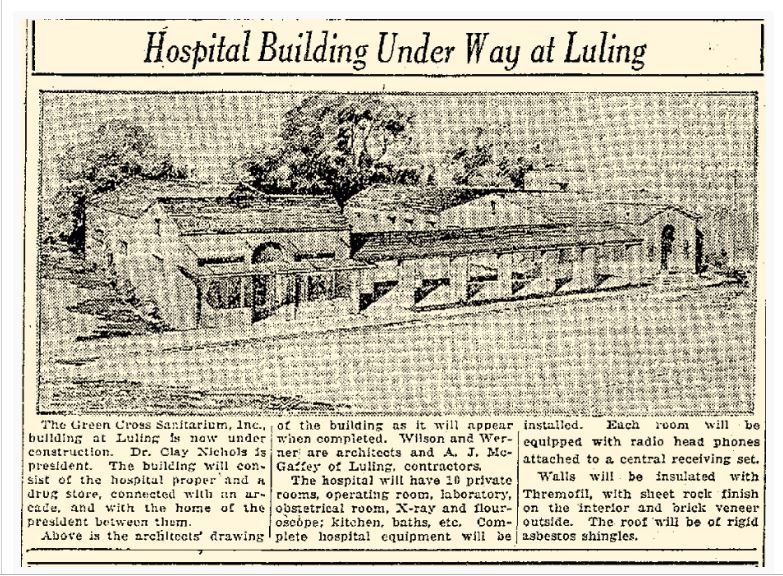 Building still stands at 518 Pierce Street and today houses the City of Luling Communications, Municipal Court and the Caldwell County Mental Health Center. The Green Cross symbol remains visible above the door. (Photo -Riley Froh)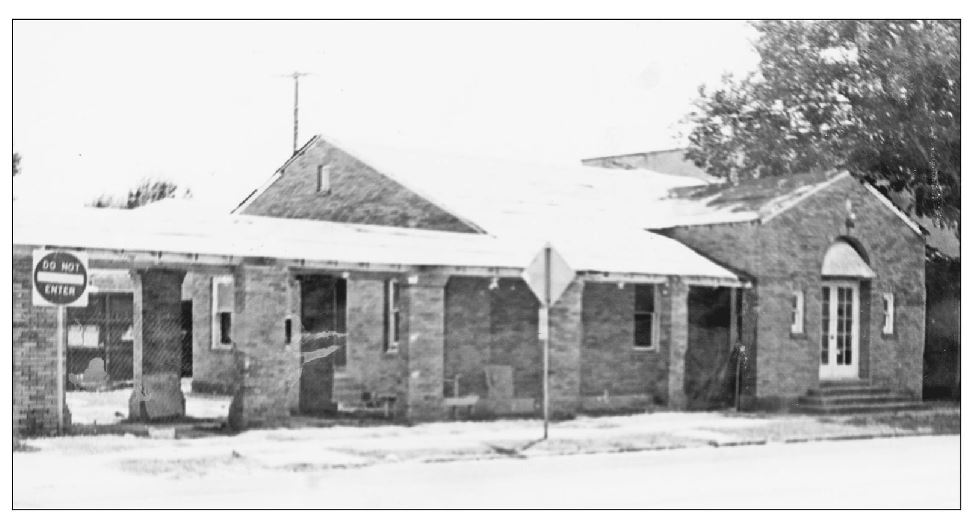 